ESCRIBIR NOMBRE DEL MATERIAL O TÍTULO DEL JUEGOInsertar dentro del cuadro de texto la foto del material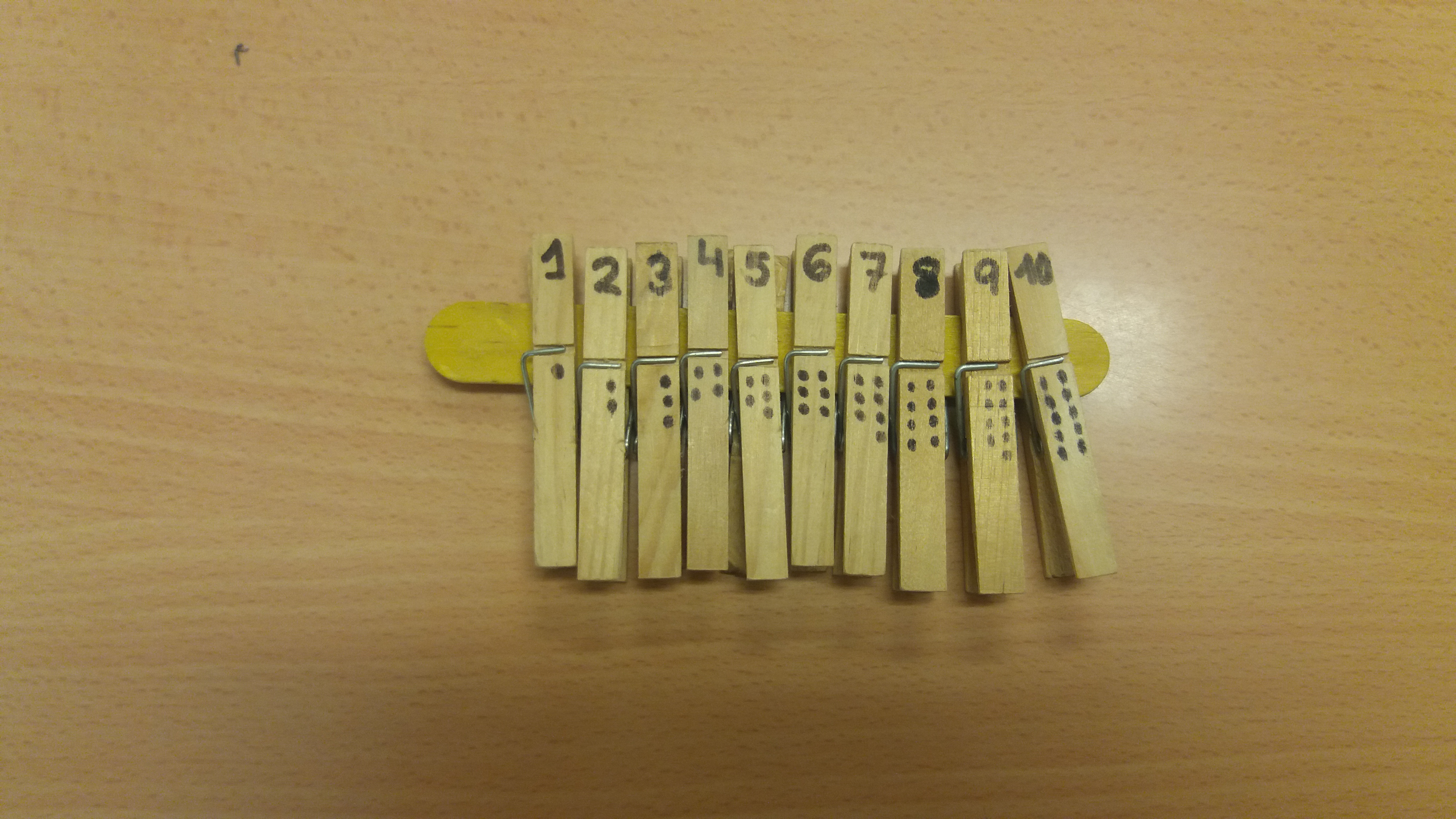 CONCEPTOS QUE SE TRABAJAN(elegir uno o varios y subrayar):Conteo Equivalencias de conjuntosRelación grafía-cantidadReparto de cantidadesSerie ascendente y descendenteComposición y descomposición de númerosDecenasBits matemáticos (subitización)DESCRIPCIÓN DEL MATERIAL Y MODO DE USOEs un material que además de trabajar la motricidad fina, se asocia cantidad al número, se puede realizar series ascendente y descendente, anterior y posterior,etc